8.45 9.309.30 – 10.009.30 – 10.0010.00 – 10.4510.00 – 10.4510.45 11.0011.00 – 11.4511.45 – 12.2511.45 – 12.2512.25 12.551:00 1.301.30 1.351.35 –  2.202.20 –  3.003.00 3.30Phonics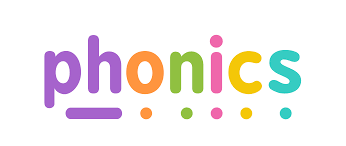 English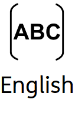 EnglishEnglishPE 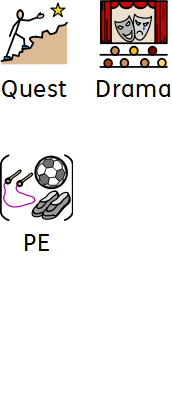 PE PE English–English–PhonicsMaths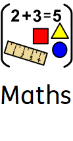 MathsMathsPE PE PE Maths – 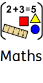 Maths – PhonicsMathsMathsMathsHydroHydroArts AwardYear 10 DT – Year 11 Art – Arts AwardYear 10 DT – Year 11 Art – Arts AwardYear 10 DT – Year 11 Art – Arts AwardYear 10 DT – Year 11 Art – Cooking – 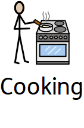 , Cooking – , Cooking – , PhonicsPSHE 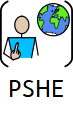 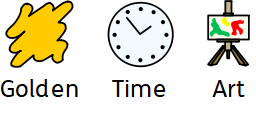 ICT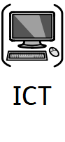 ICTICTPhonicsICT –PhonicsEnglishEnglishEnglishMathsMathsMathsPSHE-PSHE-Maths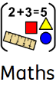 MathsMathsEnglish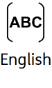 EnglishEnglishCooking-Cooking-Performing Arts Performing Arts Performing Arts Performing Arts – Performing Arts – Performing Arts – Cooking-Cooking-Science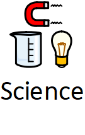 ScienceScienceScienceDrama 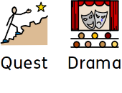 WRL/CitizenshipWRL/CitizenshipEnterprise – Enterprise – ScienceScienceScienceScienceWRL/CitizenshipWRL/CitizenshipDrama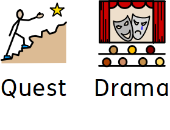 Enterprise – Enterprise – DT GCSEDT GCSEDT GCSEDT GCSEDT  GCSE DT  GCSE DT  GCSE HydroHydroHydroQUEST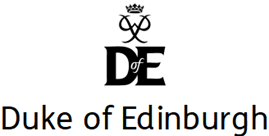 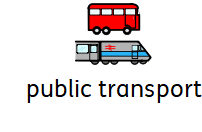 Silver DofE – QUESTSilver DofE – QUESTSilver DofE – QUESTSilver DofE – QUESTSilver DofE – QUESTSilver DofE – QUESTSilver DofE – QUESTSilver DofE – CarouselCarouselQUESTSilver DofE – QUESTSilver DofE – QUESTSilver DofE – QUESTSilver DofE – QUESTSilver DofE – QUESTSilver DofE – QUESTSilver DofE – QUESTSilver DofE – 